OBČINA IZOLA – COMUNE DI ISOLA 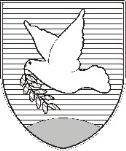 NADZORNI ODBOR – COMITATO DI CONTROLLOSončno nabrežje 8 – Riva del Sole 86310 Izola – IsolaTel: 05 66 00 139E-mail: posta.oizola@izola.siWeb: http://www.izola.si/Številka: 013-15/2019Datum:   16. 10. 2019ZAPISNIK7. redne seje Nadzornega odbora, ki je bila dne 27. 11. 2019 ob 16. uriv sejni sobi župana Občine Izola, Sončno nabrežje 8 v IzoliPrisotni člani: Milan Bogatič, Zlata Ceglar, Miro Vanič, Mitja Kobal, Romando Frank, Flory Banovac, Vesna Tavčar in Lucio Gobbo.Opravičeno odsotna Venis Bohinec in Aljaž Miška. Ostali prisotni: Barbara Brženda, zapisničarka.Predsednik je ugotovil, da je bil Nadzorni odbor sklepčen, saj je bilo prisotnih osem (8) članov.Predsednik je odprl razpravo o predlaganem dnevnem redu. Glede na to, da ni bilo prijavljenih razpravljavcev, je predsednik zaključil razpravo in dal na glasovanje sledečiDNEVNI RED:Potrditev zapisnika 6. redne seje z dne 16. 10. 2019;Pregled dosedanjega dela delovnih skupin;Plan Nadzornega odbora za leto 2020;Razno.Dnevni red je bil soglasno sprejet. Od 8 prisotnih članov Nadzornega odbora se jih je 8 opredelilo, 8 jih je glasovalo za, nihče proti.Ad 1Potrditev zapisnika 6. redne seje z dne 16. 10. 2019Predsednik je odprl razpravo.Glede na to, da ni bilo prijavljenih razpravljavcev, je predsednik zaključil razpravo in dal na glasovanje zapisnik.Zapisnik je bil soglasno potrjen. Od 8 prisotnih članov Nadzornega odbora se jih je 8 opredelilo, 8 jih je glasovalo za, nihče proti.Ad 2Pregled dosedanjega dela posameznih delovnih skupinČlani Nadzornega odbora so pregledali dosedanje nadzore delovnih skupin.Nadzor nad vsemi odprtimi tožbami in tožbami, ki so jih zoper Občino Izola vložile pravne ali fizične osebe v obdobju od leta 2010 do 2018 in so posledične obremenile ali lahko obremenijo proračun občine oziroma občinsko premoženjeRomando Frank je podal obrazložitev. Nadzor je v izvajanju. Glede na to, da delovna skupina še ni končala nadzora, se nadzor podaljša do 31. 1. 2019. Glede na navedeno, je predsednik dal na glasovanje sledeči1. SKLEPSklep o Nadzoru nad odprtimi tožbami in tožbami, ki so jih zoper Občine Izola vložile pravne ali fizične osebe v obdobju od leta 2010 do 2018 in so posledično obremenile ali lahko obremenijo proračun občine oziroma občinsko premoženje, št. 013-6/2019 z dne 6. 3. 2019, se v drugi točki spremeni tako, da se po novem glasi:»Nadzor iz prve točke sklepa opravi delovna skupina v naslednji sestavi:Romando Frank – vodja delovne skupine;Venis Bohinec – članica;Flory Banovac – članica.Sklep o uvedbi nadzora št. 013-6/2019 z dne 6. 3. 2019 se spremeni tudi v tretji točki tako, da se po novem glasi:»Nadzor prične teči naslednji dano po vročitvi tega sklepa nadzorovanemu organu in traja do 31. 1. 2020.«V ostalih točkah ostane sklep nespremenjen. Sklep je bil soglasno sprejet. Od 8 prisotnih članov Nadzornega odbora se jih je 8 opredelilo, 8 jih je glasovalo za, nihče proti.Nadzor nad finančno materialnim poslovanjem Zdravstvenega doma Izola za obdobje od leta 2014 do vključno 2018 in pregled pogodb z zunanjimi izvajalci za ne nujne prevoze bolnikov (npr. prevozi dializnih bolnikov in drugi prevozi bolnikov)Vesna Tavčar je podala obrazložitev. Nadzor je v izvajanju.2. SKLEPPodaljša se »Nadzor nad finančno materialnim poslovanjem Zdravstvenega doma Izola za obdobje od leta 2014 do vključno leta 2018«, do 31. 1. 2020.Sklep je bil soglasno sprejet. Od 8 prisotnih članov Nadzornega odbora se jih je 8 opredelilo, 8 jih je glasovalo za, nihče proti.Nadzor nad primerom s strani KPK odstopljene prijave oz. informacije Nadzornemu odboru – najem prostora KZ Agraria Koper z.o.o., pod podjemnik Kamnoseštvo Ražem d.o.o. (KPK)Lucio Gobbo je podal obrazložitev in je predstavil Predhodno poročilo o nadzoru.Člani Nadzornega odbora so soglasno potrdili Predhodno poročilo o Nadzoru nad primerom s strani KPK odstopljene prijave oz. informacije Nadzornemu odboru – najem prostora KZ Agraria Koper z.o.o., pod podnajemnik Kamnoseštvo Ražem d.o.o. (KPK). Od 8 prisotnih članov Nadzornega odbora se jih je 8 opredelilo, 8 jih je glasovalo za, nihče proti.Nadzor nad primerom odškodninske tožbe podjetja R MERCURI, trgovina in storitve, d.o.o., Zagaj 53, Bistrica ob SotliPredsednik je podal obrazložitev in je predstavil Predhodno poročilo o nadzoru.Člani Nadzornega odbora so soglasno potrdili Predhodno poročilo o Nadzoru nad primerom odškodninske tožbe podjetja R Mercuri, trgovina in storitve, d.o.o., Zagaj 53, Bistrica ob Solti. Od 8 prisotnih članov Nadzornega odbora se jih je 8 opredelilo, 8 jih je glasovalo za, nihče proti.Ad 3Plan Nadzornega odbora za leto 2020Predsednik je podal obrazložitev.V razpravi so sodelovali vsi člani Nadzornega odbora.Ad 4RaznoImenovanje namestnika predsednika.Predsednik je podal obrazložitev. Glede na to, da je imenovani namestnik predsednika, Aleksander Krebelj, podal odstopno izjavo, je predsednik za namestnico predsednika predlagal Vesno Tavčar. V razpravi so sodelovali vsi člani Nadzornega odbora, ki so se s predlogom strinjali.Glede na to, da ni bilo drugih predlogov za imenovanje namestnika predsednika, je predsednik zaključil razpravo in dal na glasovanje gornji predlog.Predlagana kandidatka za namestnico predsednika Nadzornega odbora Vesna Tavčar, je prejela 7 glasov za in je bila soglasno potrjena.Predsednik je predlagal, da se naslednja seja Nadzornega odbora skliče za dne 17. 12. 2019 ob 16. uri. Člani Nadzornega odbora so se s predlaganim datumom strinjali.Glede na to, da je bil dnevni red izčrpan, je predsednik zaključil 7. redno sejo Nadzornega odbora ob 17.40 uri. ZapisalaBarbara BRŽENDAPredsednikMilan BOGATIČ